Compotition d’une rocheExp  2.1SciencesPrésenté a Daniel blaisPar Maxim FortierEsv 24 octobre OBSERVATION  Si on a une roche on et une loupe on vas parler de compotition de roche.INTERROGATION  Lequel de c’est numéraux est de la biotite ?HYPOTHÈSE Je suppose que cest le numéraux 33MATÉRIEL roche loupe MANIPULATION prendre un photo de la rocheRESULTATANALYSE d’après mes résultats, le granite est composé de fildpath de biotite et de quartz.Alors d’âpres mes résultat , la biotite est le #33Raison le 4 est du graphiteCONCLUTION Mon hypothèse est vrai.  Compotion dune roche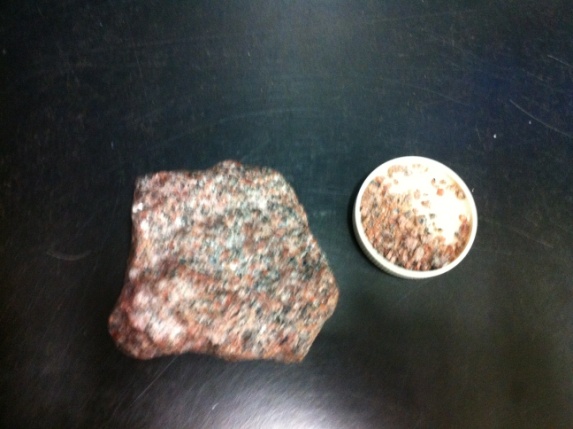 